IZVJEŠTAJ MONITORINGA ŠVZV za ŠGP „Konjuh“HCVF kategorija 5 - “Područje značajna za tradicionalni kulturni identitet lakalne zajednice”, subkategorija 5a “IZVJEŠTAJ MONITORINGA ŠVZV za ŠGP „Konjuh“HCVF kategorija 5 - “Područje značajna za tradicionalni kulturni identitet lakalne zajednice”, subkategorija 5a “IZVJEŠTAJ MONITORINGA ŠVZV za ŠGP „Konjuh“HCVF kategorija 5 - “Područje značajna za tradicionalni kulturni identitet lakalne zajednice”, subkategorija 5a “IZVJEŠTAJ MONITORINGA ŠVZV za ŠGP „Konjuh“HCVF kategorija 4 - “Šumske oblasti koje obezbjeđuju osnovne priodne usluge u kritičnim situacijama”IZVJEŠTAJ MONITORINGA ŠVZV za ŠGP „Konjuh“HCVF kategorija 4 - “Šumske oblasti koje obezbjeđuju osnovne priodne usluge u kritičnim situacijama”IZVJEŠTAJ MONITORINGA ŠVZV za ŠGP „Konjuh“HCVF kategorija 1 - “Šumska područje koja sadrže globalno,regionalno ili državno važne koncentracije biodiverziteta IZVJEŠTAJ MONITORINGA ŠVZV za ŠGP „Konjuh“HCVF kategorija 1 - “Šumska područja koja sadrže globalno,regionalno ili državno važne koncentracije biodiverziteta „IZVJEŠTAJ MONITORINGA ŠVZV za ŠGP „Konjuh“HCVF kategorija 4 - “Područje koje osigurava osnovne prirodne usluge u kritičnim situacijama”, subkategorija 4a - “Šume važne za vodene tokove”. IZVJEŠTAJ MONITORINGA ŠVZV za ŠGP „Konjuh“HCVF kategorija 1b - “Ugrožene vrste i vrste opasnosti“.IZVJEŠTAJ MONITORINGA ŠVZV za ŠGP „Konjuh“HCVF kategorija 4 - “Područje koje osigurava osnovne prirodne usluge u kritičnim situacijama”, subkategorija 4b - “Šume važne za kontrolu erozije”. Datum:27.02.2020.godinePredmet: Monitoring šuma visoke zaštitne vrijednosti (HCVF)                                na šumariji Gostelja za 2019.godinuŠume važne za vodene tokoveNa šumariji Gostelja nalazi se izdašno izvorište pitke vode „Zatoča“ i “Tarevčica“ koja služi za snadbjevanje stanovništva pitkom vodom grada Tuzla. Za monitoring ovih sastojina izdvojenih u šume za zaštitu vodenih tokova određeni su indikatori:  - kvalitet vode;         - vizuelna kontrola dotoka vode;Vrijeme monitoringa navedenih indikatora u šumama navedenih vodozaštitnih zona vrši se svake sedmice (monitoring vrši JKP„Vodovod i kanalizacija“doo Tuzla) gdje se i nalaze izvještaji o analizama i pregledu vode te isti dostavljaju na uvid u prostorije šumarije Gostelja primjerke izvještaja o analizama i pregled vode. Napominje se da u odjelima koji gravitiraju izvorištima tokom 2019.godine nisu vršene nikakve aktivnosti odnosno eksploatacija ŠDS-a u cilju očuvanja istih i njihove funkcionalnosti izuzev odjela 123 u kojem je izvršena sanacija sanitarnih stabala lišćara(izvale i prelomi) kao posljedica vremenskih nepogoda(jaki vjetrovi), a za koju je prethodno dobivena saglasnost od JKP„Vodovod i kanalizacija“doo Tuzla broj 5074/19 od 10.07.2019.godine zaprimljena u JP“Šume TK“DD Kladanj pod brojem 6749/19 od 15.07.2019.godine. Prašuma“Mačen do“       Jedna od rijetkih očuvanih bukovih prašuma je prašuma “Mačen do” kod Kladnja. Prašuma se nalazi u području Stupara, iznad sela Tarevo, Š.G.P. “Konjuh” Kladanj, G.J. “Gostelja”, odjel 133, lokalitet “Mačen do”. U sklopu je zaštitne šume vodozaštitnog područja “Tarevčica-Zatoča” i to najuži zaštitni pojas. Površina odjela 133 je 62,70 ha, od čega je izdvojeno 33,30 ha kao prašuma, što se  podudara sa tumačenjem KORPEĹ-a (1995.) da je za samostalan razvoj bukovih  prašuma dovoljna površina od oko 30 ha. Tokom svakodnevnih aktivnosti, vrši se monitoring prašume, tj.stanje drveća kao i flora i fauna u istoj. Naročito u posljednje vrijeme, zbog prethodno velikih vremenskih nepogoda(jaki vjetrovi) od strane službenih lica rejonskih lugara, te ostalih zaposlenika ŠG“Konjuh“Kladanj, prati se zdravstveno stanje prašume u cilju blagovremenog upoznavanja i informisanja stanja na terenu te je tom prilikom u sastojini primijećen određen broj sanitarnih stabala lišćara(prelomi i izvale) i mrtva stabla.Planinarski dom“Javorje“, nekropola stećaka“Kuman“           Planinarski dom Javorje, koji je dobio ime po planinskom grebenu, koji se uzdiže odmah iznad njega i čiji je najviši vrh Bandera(1207m) se nalazi na šumariji Gostelja, odjel 121. Tokom redovnih aktivnosti, od strane uposlenika JP“Šume TK“D.D. Kladanj i planinarskih društava, vodi se računa o njegovoj funkcionalnosti, te se u cilju istog vrši čišćenje i održavanje. Također, u blizini planinarskog doma,  nalazi se i nekropola stećaka, koji predstavljaju značajne kulturno-istorijske spomenike. Na samitu UNESCO-a u Istanbulu 2016. godine, donesena je Odluka o upisu stećaka Bosne i Hercegovine i susjednih država na Listu svjetske kulturne baštine. Od 22 nekropole iz Bosne i Hercegovine jedna od njih je i nekropola kod Kladnja, sa područja Tuzlanskog kantona.Nacionalni spomenik se nalazi na lokalitetu Kuman, parcelama k.č. broj 393/1 (stari premjer), katastarska općina Mladovo – Olovci. Navedenu nekropolu na lokalitetu Kuman, čini osamnaest stećaka, od toga je dvanaest sljemenjaka, pet sanduka i jedan stub. Svi stećci su dobro obrađeni. Orijentirani su u smjeru zapad - istok, u nizovima. Izuzetak čine jedan sljemenjak i dva sanduka, orijentirana u smjeru sjever - jug. Neki primjerci su nešto utonuli.
Tri sljemenjaka su ukrašena, a jedan ima natpis. Sljemenjak sa natpisom leži na sjevernom dijelu nekropole, blago izdvojen od ostalih stećaka. Godine 1958. izvršeno je evidentiranje natpisa na stećku u Olovcima. Evidentiranje je obavio stručnjak Zavoda za zaštitu spomenika kulture u Sarajevu, Zdravko Kajmaković. Stećak je bio zatrpan zemljom, pa ga je bilo potrebno otkopati, da bi se natpis mogao vidjeti.Nekropola zajedno sa planinskim šumovitim pejzažom, planinarskim domom Javorje i raznovrsnim kulturno-historijskim i prirodnim naslijeđem obližnjih naselja Goletići i Tuholj, predstavlja značajan potencijal u razvoju turizma, izletništva i rekreacije za cijeli Tuzlanski kanton.Navedena nekropola je ograđena u cilju zaštite od oštećenja. Tokom izvršenja planiranih radova(redovne, sanitarne ili sječe njega) od strane uposlenika JP“Šume TK“D.D. Kladanj, vodi se računa o ne narušavanju prvobitnih funkcija gore pomenutih objekata, te da se zadrži prvobitno stanje i unaprijedi za potrebe budućih generacija. U periodu 2019.godine bilo je aktivnosti oko navedenih objekata i to sanacija sanitarnih stabala(izvale i prelomi) kao posljedica prethodnih vremenskih nepogoda(jaki vjetrovi) u cilju sprečavanja pojave i širenja zaraze odnosno narušavanja zdravstvenog stanja šuma imajući u vidu da se radi o četinarskim sastojinama i to u odjelima 114, 121 i 121/1 te je stanje ne promijenjeno odnosno vodilo se računa da se ne ugroze navedeni objekti.					                                                                                                  Upravnik:							__________________________                                                                              Tehnolog za uzgoj i zaštitu šuma:           _______________________________________IZVJEŠTAJ MONITORINGA ŠVZV za ŠGP „Konjuh“HCVF kategorija 4 - “Područje koje osigurava osnovne prirodne usluge u kritičnim situacijama”, subkategorija 4a - “Šume važne za vodene tokove”. IZVJEŠTAJ MONITORINGA ŠVZV za ŠGP „Konjuh“HCVF kategorija 1b - “Ugrožene vrste i vrste opasnosti“.IZVJEŠTAJ MONITORINGA ŠVZV za ŠGP„Konjuh“HCVF kategorija 4 - “Područja značajna za tradicionalni kulturni identitet lokalnih zajednica”“Kuman-Nekropola stećaka”. IZVJEŠTAJ MONITORINGA ŠVZV za ŠGP „Konjuh“ KladanjHCVF kategorija 1- “Područje koja na globalnom, regionalnom ili državnom nivou sadrže važne koncetracije  biodiverziteta”Datum27.02.2020.godinePredmet: Monitoring rijetkih i ugroženih životinjskih vrsta  na šumariji GosteljaKada se radi o ovakvim vrstama, neophodan je kvalitetan i stručan nadzor nad staništima i populacijom mrkog medvjeda i ostalih ugroženih vrsta u području, odnosno organizacija profesionalne lovočuvarske službe uz edukaciju kako zaposlenih kadrova u šumarstvu i lovstvu, lovaca i lokalnog stanovništva o značaju ovih vrsta i negativnim uticajima na njih. Monitoring mrkog medvjeda(Ursus arctos) kao zaštićene vrste obavlja se na osnovu uočenog prisustva ili tragova i evidentiranja od strane lica zaduženih za navedeni posao te je ova životinjska vrsta u 2019.godini evidentirana prema evidencijama tragova iste na šumariji Gostelja i to pored starih i na novim lokalitetima u odnosu na prethodni period. Monitoring vjeverice(Sciurus vulgaris) i zeca(Lepus europaeus) obavlja se na osnovu uočenog prisustva od strane rejonskih lugara i evidentiranja, te se ove životinjske vrste u 2019.godini prema evidencijama pojavljujuju pojedinačno. Zaštićena vrsta srna(Capreolus capreolus) evidentirana je kako pojedinačno tako i u grupama zajedno sa mladunčadima na šumariji Gostelja. Pored gore navedenih vrsta na šumariji Gostelja za navedeni period evidentirane su vrste odnosno tragovi vrste Canis lupus(vuk), Martes martes(kuna), Felis silvestris(divlja mačka) koje se pojavljuju kako pojedinačno tako i u grupama kako je i  evidentirano u registrima evidentiranja i praćenja rijetkih i ugroženih životinjskih vrsta koji se nalaze u prostorijama šumarije“Gostelja“.   Upravnik šumarije:________________Tehnolog za uzgoj i zaštitu šuma:________________Datum:27.02.2020.godinePredmet: Monitoring rijetkih i ugroženih biljnih vrsta  na šumariji GosteljaTokom redovnih aktivnosti rejonskih lugara, na šumariji Gostelja, vrši se i evidentiranje i praćenje invazivnih, rijetkih i ugroženih biljnih vrsta(flore) i evidentiranje i praćenje rijetkih i ugroženih životinjskih vrsta(faune). Rejonski lugari dostavljaju izvještaje o evidentiranju i praćenju u šumariju Gostelja, te se evidentirane vrste unose u registre za floru i faunu. Tokom evidentiranja i praćenja invazivnih, rijetkih i ugroženih biljnih vrsta(flore) na šumariji Gostelja evidentirane su slijedeće vrste za 2019.godinu:Ilex aquifolium(božikovina)- prema evidentiranju, ista se pojavljuje pojedinačno i u manjim grupama;Ruscus hypoglossum(sirokolisna veprina)- prema evidentiranju, ista se pojavljuje grupimično;Norholanea marantae(serpetinsa paprat)- prema evidentiranju, ista se pojavljuje u manjim i većim grupama;Ambrosia artemisifolia(ambrozija)-prema evidentiranju, ista se pojavljuje u  manjim i većim grupama.Registri evidentiranja i praćenja invazivnih, rijetkih i ugroženih biljnih vrsta(flore) nalaze se u prostorijama šumarije Gostelja.	Upravnik šumarije:								__________________________                                                                                                                     Tehnolog za uzgoj i zaštitu šuma 
Izabrana visoko zaštitna vrijednostKoji će se parametri nadziratiGdje će se parametri nadziratiKako će se parametri nadziratiDatum  Promjena NapomenaŠumsko područje značajno za tradicionalni kulturni identitet lokanih zajednica „Djevojačka pećina“Zdravstveno stanje šumeU zaštićenom podrućjuVizuelno i prebrojavanjem potkornjaka05.07.2019Stabilno Na užem lokalitetu postavljene su klopke na kojima se vrši permanentno praćenje brojnog stanja potkornjaka,prilog se nalazi na šumarijiŠumsko područje značajno za tradicionalni kulturni identitet lokanih zajednica „Djevojačka pećina“Stepen sklopaU zaštičenom područjuU toku taksacionih snimanja05.07.2019Nije narušenŠumsko područje značajno za tradicionalni kulturni identitet lokanih zajednica „Djevojačka pećina“Omjer smjeseU zaštićenom područjuU toku taksacionih snimanja05.07.2019NepromjenjenŠumsko područje značajno za tradicionalni kulturni identitet lokanih zajednica „Djevojačka pećina“Drvna zalihaU zaštićenom područjuU toku taksacionih snimanja05.07.2019PovećanaŠumsko područje značajno za tradicionalni kulturni identitet lokanih zajednica „Djevojačka pećina“PrirastU zaštićenom područjuU toku taksacionih snimanja05.07.2019KonstantanŠumsko područje značajno za tradicionalni kulturni identitet lokanih zajednica „Djevojačka pećina“Propisnost upravljanja otpadomU zaštićenom područjuVizuelno05.07.2019Nije riješenoIzabrana visoko zaštitna vrijednostKoji će se parametri nadziratiGdje će se parametri nadziratiKako će se parametri nadziratiDatum  Promjena NapomenaŠumsko područje značajno za tradicionalni kulturni identitet lokanih zajednica „Titova pećina“Zdravstveno stanje šumeU zaštićenom podrućjuVizuelno i prebrojavanjem klopki25.07.2019Stabilno Šumsko područje značajno za tradicionalni kulturni identitet lokanih zajednica „Titova pećina“Stepen sklopaU zaštičenom područjuU toku taksacionih snimanja25.07.2019Nije narušenŠumsko područje značajno za tradicionalni kulturni identitet lokanih zajednica „Titova pećina“Omjer smjeseU zaštićenom područjuU toku taksacionih snimanja25.07.2019NepromjenjenŠumsko područje značajno za tradicionalni kulturni identitet lokanih zajednica „Titova pećina“Drvna zalihaU zaštićenom područjuU toku taksacionih snimanja25.07.2019PovećanaŠumsko područje značajno za tradicionalni kulturni identitet lokanih zajednica „Titova pećina“PrirastU zaštićenom područjuU toku taksacionih snimanja25.07.2019KonstantanŠumsko područje značajno za tradicionalni kulturni identitet lokanih zajednica „Titova pećina“Propisnost upravljanja otpadomU zaštićenom područjuVizuelno25.07.2019Nije riješenoIzabrana visoko zaštitna vrijednostKoji će se parametri nadziratiGdje će se parametri nadziratiKako će se parametri nadziratiDatum  Promjena NapomenaŠumsko područje značajno za tradicionalni kulturni identitet lokanih zajednica „Bebrovska pećina“Zdravstveno stanje šumeU zaštićenom podrućjuVizuelno i prebrojavanjem klopki17.07.2019Stabilno Na užem lokalitetu postavljena je klopka na kojoj se vrši permanentno praćenje brojnog stanja potkornjaka,prilog se nalazi na šumarijiŠumsko područje značajno za tradicionalni kulturni identitet lokanih zajednica „Bebrovska pećina“Stepen sklopaU zaštičenom područjuU toku taksacionih snimanja17.07.2019Nije narušenŠumsko područje značajno za tradicionalni kulturni identitet lokanih zajednica „Bebrovska pećina“Omjer smjeseU zaštićenom područjuU toku taksacionih snimanja17.07.2019NepromjenjenŠumsko područje značajno za tradicionalni kulturni identitet lokanih zajednica „Bebrovska pećina“Drvna zalihaU zaštićenom područjuU toku taksacionih snimanja17.07.2019PovećanaŠumsko područje značajno za tradicionalni kulturni identitet lokanih zajednica „Bebrovska pećina“PrirastU zaštićenom područjuU toku taksacionih snimanja17.07.2019KonstantanŠumsko područje značajno za tradicionalni kulturni identitet lokanih zajednica „Bebrovska pećina“Propisnost upravljanja otpadomU zaštićenom područjuVizuelno17.07.2019Nije riješenoIzabrana visoko zaštitna vrijednostKoji će se parametri nadziratiGdje će se parametri nadziratiKako će se parametri nadziratiDatum  Promjena NapomenaŠumsko područje značajno za tradicionalni kulturni identitet lokanih zajednica „Muška voda“Kvalitet vodeNa izvorištuUzimanjem uzorka--------------Šumsko područje značajno za tradicionalni kulturni identitet lokanih zajednica „Muška voda“Dotok vodeNa izvorištuVizuelno18.06.2019KonstantnoŠumsko područje značajno za tradicionalni kulturni identitet lokanih zajednica „Muška voda“Zdravstveno stanje šumeU zaštićenom podrućjuVizuelno i prebrojavanjem klopki18.06.2019Stabilno Šumsko područje značajno za tradicionalni kulturni identitet lokanih zajednica „Muška voda“Stepen sklopaU zaštičenom područjuU toku taksacionih snimanja18.06.2019Nije narušenŠumsko područje značajno za tradicionalni kulturni identitet lokanih zajednica „Muška voda“Omjer smjeseU zaštićenom područjuU toku taksacionih snimanja18.06.2019NepromjenjenŠumsko područje značajno za tradicionalni kulturni identitet lokanih zajednica „Muška voda“Drvna zalihaU zaštićenom područjuU toku taksacionih snimanja18.06.2019PovećanaŠumsko područje značajno za tradicionalni kulturni identitet lokanih zajednica „Muška voda“PrirastU zaštićenom područjuU toku taksacionih snimanja18.06.2019KonstantanŠumsko područje značajno za tradicionalni kulturni identitet lokanih zajednica „Muška voda“Propisnost upravljanja otpadomU zaštićenom područjuVizuelno18.06.2019Nije riješenoIzabrana visoko zaštitna vrijednostKoji će se parametri nadziratiGdje će se parametri nadziratiKako će se parametri nadziratiDatum  Promjena NapomenaŠumsko područje značajno za tradicionalni kulturni identitet lokanih zajednica „Gluha bukovica“Kvalitet vodeNa izvorištuUzimanjem uzorka01.01.-31.12.2019Detaljno pračenje stanja je u prilogu od strane JKP „Komunalac“ Kladanj Šumsko područje značajno za tradicionalni kulturni identitet lokanih zajednica „Gluha bukovica“Dotok vodeNa izvorištuVizuelno18.06.2019KonstantnoŠumsko područje značajno za tradicionalni kulturni identitet lokanih zajednica „Gluha bukovica“Zdravstveno stanje šumeU zaštićenom podrućjuVizuelno i prebrojavanjem klopki18.06.2019Stabilno Šumsko područje značajno za tradicionalni kulturni identitet lokanih zajednica „Gluha bukovica“Stepen sklopaU zaštičenom područjuU toku taksacionih snimanja18.06.2019Blago narušenUsljed uticaja vjetra došlo je do blagog narušavanja sklopa.Šumsko područje značajno za tradicionalni kulturni identitet lokanih zajednica „Gluha bukovica“Omjer smjeseU zaštićenom područjuU toku taksacionih snimanja18.06.2019NepromjenjenŠumsko područje značajno za tradicionalni kulturni identitet lokanih zajednica „Gluha bukovica“Drvna zalihaU zaštićenom područjuU toku taksacionih snimanja18.06.2019PovećanaŠumsko područje značajno za tradicionalni kulturni identitet lokanih zajednica „Gluha bukovica“PrirastU zaštićenom područjuU toku taksacionih snimanja18.06.2019KonstantanŠumsko područje značajno za tradicionalni kulturni identitet lokanih zajednica „Gluha bukovica“Propisnost upravljanja otpadomU zaštićenom područjuVizuelno18.06.2019Nije riješenoIzabrana visoko zaštitna vrijednostKoji će se parametri nadziratiGdje će se parametri nadziratiKako će se parametri nadziratiDatum  Promjena NapomenaŠumska područje koja sadrže globalno,regionalno ili državno važne koncentracije biodiverziteta“Zaštićeni pejzaž Konjuh“Zdravstveno stanje šumeU zaštićenom podrućjuVizuelno i prebrojavanjem klopki2019Stabilno U okviru zaštićenog pejzaža postavljen je veći broj klopki za praćenje brojnog stanja potkornjakaŠumska područje koja sadrže globalno,regionalno ili državno važne koncentracije biodiverziteta“Zaštićeni pejzaž Konjuh“Stepen sklopaU zaštičenom područjuU toku taksacionih snimanja2019ProgaljenProgaljen  prilikom sanacija vjetroizvalaŠumska područje koja sadrže globalno,regionalno ili državno važne koncentracije biodiverziteta“Zaštićeni pejzaž Konjuh“Omjer smjeseU zaštićenom područjuU toku taksacionih snimanja2019PromjenjenU pojedinim sastojinama promjenjenŠumska područje koja sadrže globalno,regionalno ili državno važne koncentracije biodiverziteta“Zaštićeni pejzaž Konjuh“Drvna zalihaU zaštićenom područjuU toku taksacionih snimanja2019UmanjenaŠumska područje koja sadrže globalno,regionalno ili državno važne koncentracije biodiverziteta“Zaštićeni pejzaž Konjuh“PrirastU zaštićenom područjuU toku taksacionih snimanja2019KonstantanŠumska područje koja sadrže globalno,regionalno ili državno važne koncentracije biodiverziteta“Zaštićeni pejzaž Konjuh“Propisnost upravljanja otpadomU zaštićenom područjuVizuelno2019U većem dijelu nije riješenoNa lokalitetu Bebrovske Luke postoje adekvatna mjesta za odlaganje otpadaIzabrana visoko zaštitna vrijednostKoji će se parametri nadziratiGdje će se parametri nadziratiKako će se parametri nadziratiDatum  vrsta NapomenaŠumska područje koja sadrže globalno,regionalno ili državno važne koncentracije biodiverziteta“Sjemenske sastojine“Zdravstveno stanje šumeU sjemenskim sastojinamaVizuelno 2019Stabilno U okviru sjemenskih sastojina ukloniti suha stablaŠumska područje koja sadrže globalno,regionalno ili državno važne koncentracije biodiverziteta“Sjemenske sastojine“Urod sejemenaU sjemenskim sastojinamaVizuelno2019SmrčasrednjiŠumska područje koja sadrže globalno,regionalno ili državno važne koncentracije biodiverziteta“Sjemenske sastojine“Urod sejemenaU sjemenskim sastojinamaVizuelno2019B.borsrednjiŠumska područje koja sadrže globalno,regionalno ili državno važne koncentracije biodiverziteta“Sjemenske sastojine“Urod sejemenaU sjemenskim sastojinamaVizuelno2019JelasrednjiŠumska područje koja sadrže globalno,regionalno ili državno važne koncentracije biodiverziteta“Sjemenske sastojine“Urod sejemenaU sjemenskim sastojinamaVizuelno2019C.borLošŠumska područje koja sadrže globalno,regionalno ili državno važne koncentracije biodiverziteta“Sjemenske sastojine“Urod sejemenaU sjemenskim sastojinamaVizuelno2019BukvaLošŠumska područje koja sadrže globalno,regionalno ili državno važne koncentracije biodiverziteta“Sjemenske sastojine“Urod sejemenaU sjemenskim sastojinamaVizuelno2019Gorski javorsrednjiŠumska područje koja sadrže globalno,regionalno ili državno važne koncentracije biodiverziteta“Sjemenske sastojine“Urod sejemenaU sjemenskim sastojinamaVizuelno2019Gorski brijestsrednjiŠumska područje koja sadrže globalno,regionalno ili državno važne koncentracije biodiverziteta“Sjemenske sastojine“Urod sejemenaU sjemenskim sastojinamaVizuelno2019Bijeli jasenLošŠumska područje koja sadrže globalno,regionalno ili državno važne koncentracije biodiverziteta“Sjemenske sastojine“Urod sejemenaU sjemenskim sastojinamaVizuelno2019Divlja trešnjasrednjiŠumska područje koja sadrže globalno,regionalno ili državno važne koncentracije biodiverziteta“Sjemenske sastojine“Uređenje sjemenskih objekataU sejemenskim objektimaVizuelno2019KonstantnoIzabrana visoko zaštitna vrijednostKoji će se parametri nadziratiGdje će se parametri nadziratiKako će se parametri nadziratiDatum  Promjena NapomenaIzvorište „Starička rijeka“Zdravstveno stanje šumeU zaštićenom podrućjuVizuelno 20.03.2020.StabilnoIzvorište „Starička rijeka“Stepen sklopaU zaštičenom područjuU toku taksacionih snimanja20.03.2020.Nije narušenIzvorište „Starička rijeka“Nezakonita izgradnja objekata za stanovanjeU zaštićenom područjuVizuelno20.03.2020.NemaIzvorište „Starička rijeka“Kvalitet i kontrola vode U zaštićenom područjuVizuelno20.03.2020.Nepromijenjen dotok vodeBistra vodaIzvorište „Starička rijeka“Eksploatacija šljunka i mineralnih sirovinaU zaštićenom područjuVizuelno 20.03.2020.Nema eksplatacijeIzvorište „Starička rijeka“Propisnost upravljanja otpadomU zaštićenom područjuVizuelno20.03.2020.Riješeno komunalac vozi smečeIzvorište „Starička rijeka“Prosipanje goriva, maziva, rashladnih sredstava i i drugih štetnih tečnostiU zaštićenom područjuVizuelna inspekcija. U slučaju čestih i velikih prosipanja, treba izvršiti vanrednu lab. analizu vode20.03.2020.Nije zabilježenoIzvorište „Starička rijeka“Nezakonit lov divljačiU zaštićenom područjuVizuelno20.03.2020.Nije zabilježenIzabrana visoko zaštitna vrijednostKoji će se parametri nadziratiGdje će se parametri nadziratiKako će se parametri nadziratiDatum  Promjena NapomenaDivokozaZdravstveno stanje šumeU zaštićenom podrućjuVizuelno i prebrojavanjem klopkiMart 2020StabilnoDivokozaStruktura sastojineU zaštičenom područjuU toku taksacionih snimanja,vizuelnoMart 2020NepromijenjenaDivokozaBrojno stanjeU zaštićenom područjuVizuelnoMart 2020      PromjenljivoPovećano brojno stanjeDivokozaPodmladakU zaštićenom područjuVizuelnoDivokozaNezakonita izgradnja tvornicaU zaštićenom područjuVizuelnoDivokozaEksploatacija šljunka i mineralnih sirovinaU zaštićenom područjuVizuelno DivokozaPropisnost upravljanja otpadomU zaštićenom područjuVizuelnoDivokozaProsipanje goriva, maziva, rashladnih sredstava i i drugih štetnih tečnostiU zaštićenom područjuVizuelna inspekcija. U slučaju čestih i velikih prosipanja, treba izvršiti vanrednu lab. analizu vodeDivokozaNezakonit lov divljačiU zaštićenom područjuVizuelnoMart 2020Nije zabilježenoIzabrana visoko zaštitna vrijednostKoji će se parametri nadziratiGdje će se parametri nadziratiKako će se parametri nadziratiDatum  Promjena NapomenaŠume važne za kontrolu erozije(odjeli 45 i 69)Zdravstveno stanje šumeU zaštićenom podrućjuVizuelno Mart 2020StabilnoPojedinačno pojava sanitarnog užitkaŠume važne za kontrolu erozije(odjeli 45 i 69)Stepen sklopaU zaštičenom područjuU toku taksacionih snimanjaMart 2020NarušenŠume važne za kontrolu erozije(odjeli 45 i 69)Nezakonita izgradnja objekata za stanovanjeU zaštićenom područjuVizuelnoMart 2020NemaŠume važne za kontrolu erozije(odjeli 45 i 69)Kvalitet i kontrola vode U zaštićenom područjuVizuelnoMart 2020Šume važne za kontrolu erozije(odjeli 45 i 69)Eksploatacija šljunka i mineralnih sirovinaU zaštićenom područjuVizuelno Mart 2020Šume važne za kontrolu erozije(odjeli 45 i 69)Propisnost upravljanja otpadomU zaštićenom područjuVizuelnoMart 2020Nije riješenoŠume važne za kontrolu erozije(odjeli 45 i 69)Prosipanje goriva, maziva, rashladnih sredstava i i drugih štetnih tečnostiU zaštićenom područjuVizuelna inspekcija. U slučaju čestih i velikih prosipanja, treba izvršiti vanrednu lab. analizu vodeMart 2020Nije zabilježenoŠume važne za kontrolu erozije(odjeli 45 i 69)Nezakonit lov divljačiU zaštićenom područjuVizuelnoMart 2020Nije zabilježenIzabrana visoko zaštitna vrijednostKoji će se parametri nadziratiGdje će se parametri nadziratiKako će se parametri nadziratiDatum  Promjena NapomenaIzvorište„Zatoča-Tarevčica“Zdravstveno stanje šumeU zaštićenom podrućjuVizuelno I-XII/2019.NarušenoPojava većeg broja sanitarnih stabala(sušike,izvale, prelomi, ) Izvorište„Zatoča-Tarevčica“Stepen sklopaU zaštičenom područjuU toku taksacionih snimanja-//-NarušenIzvorište„Zatoča-Tarevčica“Nezakonita izgradnja objekata za stanovanjeU zaštićenom područjuVizuelno-//-Nije prisutnaIzvorište„Zatoča-Tarevčica“Kvalitet i kontrola vode Izvorište Zatoča, StupariSlužba za kontrolu kvaliteta vode, Tuzla-//-Narušena ispravnost vode za pićePrisutnost bakterija(bakteriološka analiza vode)Izvorište„Zatoča-Tarevčica“Eksploatacija šljunka i mineralnih sirovinaU zaštićenom područjuVizuelno -//-Nije prisutnaIzvorište„Zatoča-Tarevčica“Propisnost upravljanja otpadomU zaštićenom područjuVizuelno-//-Nije riješenoIzvorište„Zatoča-Tarevčica“Prosipanje goriva, maziva, rashladnih sredstava i i drugih štetnih tečnostiU zaštićenom područjuVizuelna inspekcija. U slučaju čestih i velikih prosipanja, treba izvršiti vanrednu lab. analizu vode-//-Nije zabilježenoIzvorište„Zatoča-Tarevčica“Nezakonit lov divljačiU zaštićenom područjuVizuelno-//-Nije zabilježenIzabrana visoko zaštitna vrijednostKoji će se parametri nadziratiGdje će se parametri nadziratiKako će se parametri nadziratiDatum  Promjena NapomenaMrki medvjedZdravstveno stanje šumeU zaštićenom podrućjuVizuelno Mrki medvjedStruktura sastojineU zaštićenom područjuU toku taksacionih snimanja,vizuelnoMrki medvjedBrojno stanjeU zaštićenom područjuVizuelno04.05.,28.05.,10.06.,26,06./2019.god.Evidentirani tragoviMrki medvjedPodmladakU zaštićenom područjuVizuelnoMrki medvjedNezakonita izgradnja tvornicaU zaštićenom područjuVizuelnoNisu prisutneMrki medvjedEksploatacija šljunka i mineralnih sirovinaU zaštićenom područjuVizuelno Mrki medvjedPropisnost upravljanja otpadomU zaštićenom područjuVizuelnoMrki medvjedProsipanje goriva, maziva, rashladnih sredstava i i drugih štetnih tečnostiU zaštićenom područjuVizuelna inspekcija. U slučaju čestih i velikih prosipanja, treba izvršiti vanrednu lab. analizu vodeMrki medvjedNezakonit lov divljačiU zaštićenom područjuVizuelnoI-XII/19.god,Nije zabilježenoNije evidentiran odstrijel niti nezakonit lov za period 2019.godine na šumariji GosteljaIzabrana visoko zaštitna vrijednostKoji će se parametri nadziratiGdje će se parametri nadziratiKako će se parametri nadziratiDatum  Promjena NapomenaKuman-Nekropola stećakaZdravstveno stanje šumeU zaštićenom podrućjuVizuelno I-XII/2019NarušenoPojedinačna i grupimična pojava sanitarnih stabalaKuman-Nekropola stećakaStepen sklopaU zaštičenom područjuU toku taksacionih snimanja-//-NarušenKuman-Nekropola stećakaNezakonita izgradnja objekata za stanovanjeU zaštićenom područjuVizuelno-//-Nije evidentiranaKuman-Nekropola stećakaKvalitet i kontrola vode U zaštićenom područjuVizuelno-//-Kuman-Nekropola stećakaEksploatacija šljunka i mineralnih sirovinaU zaštićenom područjuVizuelno -//-Nije evidentiranoKuman-Nekropola stećakaPropisnost upravljanja otpadomU zaštićenom područjuVizuelno-//-Previđena su mjesta za odlaganje otpadaKuman-Nekropola stećakaProsipanje goriva, maziva, rashladnih sredstava i i drugih štetnih tečnostiU zaštićenom područjuVizuelna inspekcija. U slučaju čestih i velikih prosipanja, treba izvršiti vanrednu lab. analizu vode-//-Nije zabilježenoNekropola je ograđena u cilju ne narušavanja stanja stećakaKuman-Nekropola stećakaNezakonit lov divljačiU zaštićenom područjuVizuelno-//-Nije evidentiranoIzabrana visoko zaštitna vrijednostKoji će se parametri nadziratiGdje će se parametri nadziratiKako će se parametri nadziratiDatum  Promjena NapomenaPrašuma“Mačen do“Zdravstveno stanje šumeU zaštićenom podrućjuVizuelno I-XII/2019NarušenoPojava sanitarnih stabala(prelomi, izvale,sušike)Prašuma“Mačen do“Stepen sklopaU zaštičenom područjuU toku taksacionih snimanja-//-NarušenPrašuma“Mačen do“Nezakonita izgradnja objekata za stanovanjeU zaštićenom područjuVizuelno-//-Nije evidentiranaPrašuma“Mačen do“Nezakonita izgradnja sportskih objekataU zaštićenom područjuVizuelno-//-Nije evidentiranaPrašuma“Mačen do“Nezakonita izgradnja tvornicaU zaštićenom područjuVizuelno-//-Nije evidentiranaPrašuma“Mačen do“Eksploatacija šljunka i mineralnih sirovinaU zaštićenom područjuVizuelno -//-Nije zabilježenaPrašuma“Mačen do“Propisnost upravljanja otpadomU zaštićenom područjuVizuelno-//-Nije prisutanNisu prisutne nikakve aktivnostiPrašuma“Mačen do“Prosipanje goriva, maziva, rashladnih sredstava i i drugih štetnih tečnostiU zaštićenom područjuVizuelna inspekcija. U slučaju čestih i velikih prosipanja, treba izvršiti vanrednu lab. analizu vode-//-Nije zabilježeno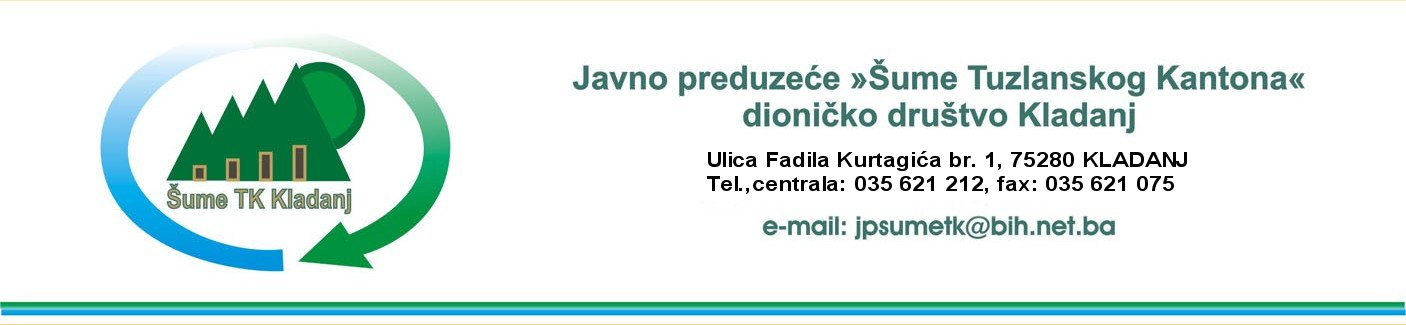 